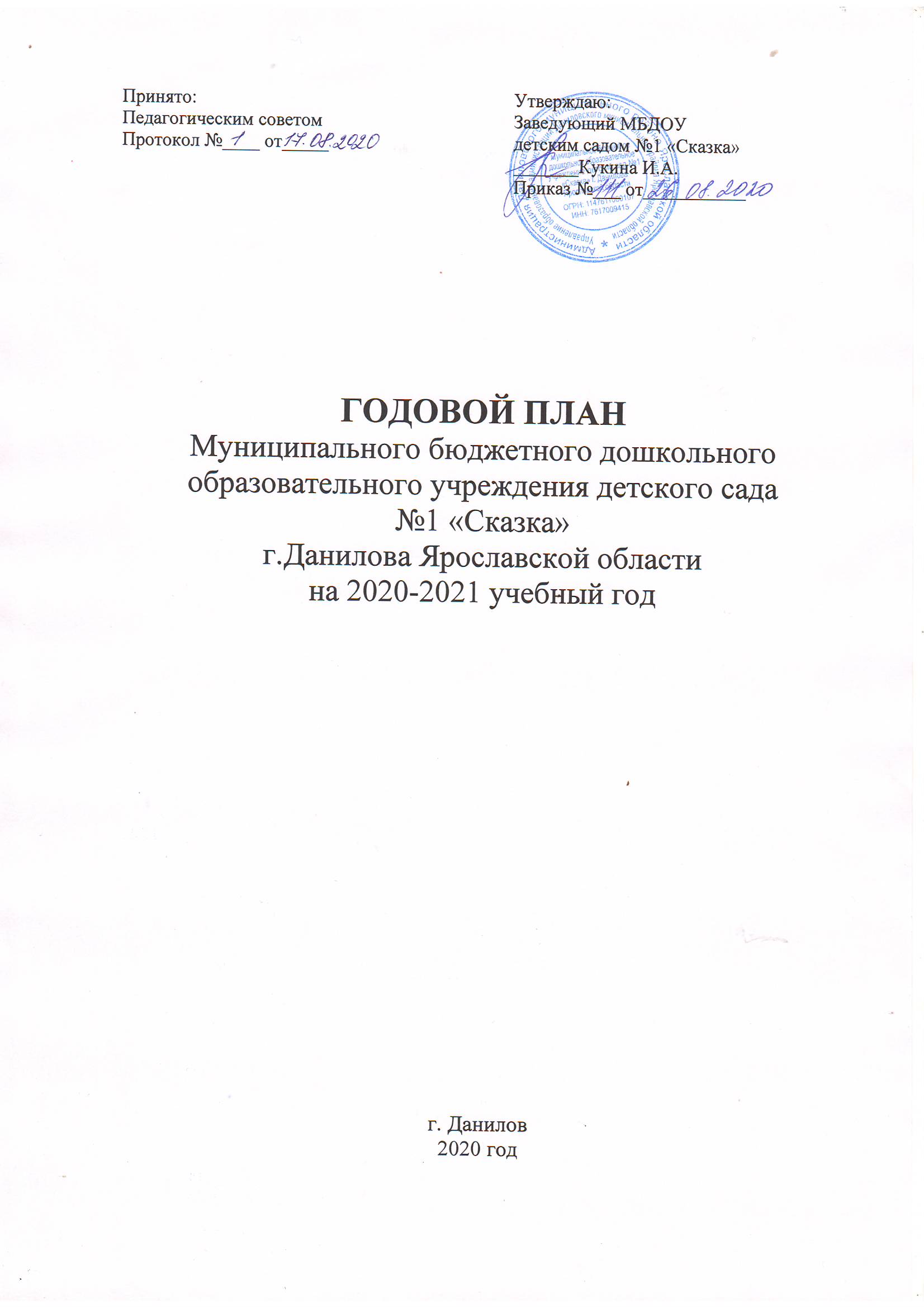 Информационная справка       Муниципальное бюджетное дошкольное образовательное учреждение детский сад № 1 «Сказка»  (далее – Детский сад) расположено в жилом районе города вдали от производящих предприятий и торговых мест. Здание Детского сада построено по типовому проекту. Проектная наполняемость на 103 мест. Общая площадь здания 1701 кв. м, из них площадь помещений, используемых непосредственно для нужд образовательного процесса, 867  кв. м.        Цель деятельности Детского сада – осуществление образовательной деятельности по реализации образовательных программ дошкольного образования.        Предметом деятельности Детского сада является формирование общей культуры, развитие физических, интеллектуальных, нравственных, эстетических и личностных качеств, формирование предпосылок учебной деятельности, сохранение и укрепление здоровья воспитанников.Режим работы Детского сада:6 групп -10,5часов (с 7.30 до 18), 1 группа - 12 часов (с 7.00 до 19.00) Выходные дни – суббота, воскресенье, нерабочие праздничные дни, установленные законодательством Российской Федерации.Вывод: ДОУ зарегистрировано и функционирует в соответствии с нормативными документами в сфере образования Российской Федерации.Детский сад посещают 140 воспитанников в возрасте от 2 до 7 лет. В Детском саду сформировано 7 групп общеразвивающей направленности. Из них:− 1группа дошкольного возраста от 2-3 лет – 20 детей;− 1группа дошкольного возраста от 3-4 лет – 20 детей;− 1 группа дошкольного возраста от 4-5 лет – 20 детей;− 1 группа дошкольного возраста от 5-6 лет – 20 детей;− 3 группы дошкольного возраста от 6-7 лет – 60 детей.Условия, созданные для умственного непрерывного развития детей:Развивающая среда представляет собой распределение игрушек, атрибутов, материала по следующим зонам: учебная, игровая, художественно-эстетическая, музыкально-театрализованная, зона нравственно-патриатического воспитания; книжно-библиотечная; природно-экологическая; уголок творчества, физкультурный уголок.Имеются залы и кабинеты:– музыкальный зал;– физкультурный зал;– медицинский кабинет;– методический кабинет;– кабинет педагога-психолога;– кабинет логопеда.Все кабинеты оснащены оборудованием в достаточном количестве, которое эффективно используется. На улице есть спортивная площадка, тропа-здоровья.С детьми работают специалисты:Инструктор по физической культуре: Илибаева Наталия ВладимировнаМузыкальный руководитель: Рычагова Екатерина СергеевнаПедагог-психолог: Лашичева Татьяна АлександровнаУчитель-логопед: Шамелова Любовь ВикротовнаВ нашем дошкольном учреждении предоставлены дополнительные образовательные услуги в виде кружковой работы в целях активизации развивающих видов деятельности.Программа дополнительного образования направлена на развитие:•	познавательных способностей дошкольников на основе соответствующих кружков дополнительного образования познавательно-речевого, познавательно-исследовательского направления «Будущий первоклассник», «Живая лаборатория под открытым небом»•	умственных способностей естественнонаучной направленности «Ментальная арифметика», «Мои первые механизмы»•	художественно-эстетических способностей на основе соответствующего кружка дополнительного образования «Арт-дизайн»•	физических способностей на основе соответствующего кружка дополнительного образования «Волшебные ступеньки»    Работа кружков, проходит один раз в неделю от 20-30 минут (в зависимости от возраста детей) в виде различных интеллектуально-развивающих игр, продуктивной деятельности. Обучение одаренных детей осуществляется в единой системе общего и дополнительного образования на основе взаимосвязи, объединяя усилия педагога-психолога, воспитателей, узких специалистов, родителей.Проанализировав работу данных кружков и анкетирование родителей в следующем учебном году, мы планируем продолжит работу данных кружков, исключив кружок «Арт-дизайн». Так как численность детей от 5 лет будет меньше, чем в этом учебном году.
РАЗДЕЛ IАнализ работы МБДОУ «Детский сад № 1» за прошлый год1.1. Результаты работы по снижению заболеваемости: в сравнении с предыдущим в отчетном учебном году уровень заболеваемости воспитанников снизился:1.2. Охрана и укрепление здоровья детей: для всех возрастных групп с учетом здоровья детей разработаны планы мероприятий, направленные на укрепление здоровья детей. Основными формами оздоровительной работы являются:– двигательный режим: утренняя гимнастика, физкультминутки, динамические паузы, прогулки, занятия физической культуры, дни и недели здоровья, спортивные праздники, спортивные секции, кружки, спортивные развлечения;– оздоровительные мероприятия: воздушные ванны, обширное умывание и полоскание полости рта круглый год; игры с водой, контрастное обливание ног, босохождение в летний период; соблюдение питьевого режима, прогулки на свежем воздухе, утренняя гимнастика и гимнастика после сна; дни здоровья, целевые прогулки и походы; спортивные праздники, досуги и развлечения; луковая и чесночная терапия, лимонотерапия, витаминизация третьего блюда и в драже, закаливание «рижским методом».В летний период ежегодно реализуется план ежедневных оздоровительных мероприятий. В каждой группе детского сада создан уголок здоровья, где каждый родитель (законный представитель) может получить необходимую информацию о методиках сохранения здоровья детей.1.2. Анализ результатов выполнения образовательной программы по всем направлениям развития детей – социально-коммуникативному, познавательному, речевому, художественно-эстетическому, физическому развитию.Образовательная деятельность в Детском саду организована в соответствии с Федеральным законом от 29.12.2012 № 273-ФЗ «Об образовании в Российской Федерации», ФГОС дошкольного образования, СанПиН 2.4.1.3049-13 «Санитарно-эпидемиологические требования к устройству, содержанию и организации режима работы дошкольных образовательных организаций».        Образовательная деятельность ведется на основании утвержденной основной образовательной программы дошкольного образования, которая составлена в соответствии с ФГОС дошкольного образования, с учетом примерной образовательной программы дошкольного образования, санитарно-эпидемиологическими правилами и нормативами, с учетом недельной нагрузки.     Наша «Основная образовательная программа дошкольного образования» разработана на основе ФГОС ДО, Примерной основной образовательной программы, в соответствии с Федеральным законом «Об образовании в Российской Федерации», одобренной решением федерального учебно-методического объединения по общему образованию (протокол от 20 мая 2015 г. № 2/15), а также    использовали некоторые разделы Примерной общеобразовательной программы дошкольного образования «От рождения до школы», под редакцией Н. Е. Вераксы, Т. С. Комаровой, М. А. Васильевой.Нами используются парциальные программы:	•	В.Г. Алямовская «Как воспитать здорового ребенка»•	И.А. Лыкова «Цветные ладошки»•	С.Н. Николаева «Юный эколог»•	Н.Ю. Куражева «Цветик – Семицветик. Приключение будущих первоклассников»Образовательная программа обеспечивает разностороннее развитие детей в возрасте от 2 до 7 лет с учетом их возрастных и индивидуальных особенностей по образовательным областям – социально-коммуникативному, познавательному, речевому, художественно-эстетическому и физическому развитию личности детей. Образовательная деятельность ведется через организацию различных видов детской деятельности: двигательной, познавательно-исследовательской, восприятия художественной литературы и фольклора, музыкально-художественной, коммуникативной, трудовой, продуктивной и игровой.Целью образовательного процесса является создание условий для максимального раскрытия индивидуального потенциала ребенка, открывающего возможности его активной и успешной жизнедеятельности в сообществе детей и взрослых. Ведущие цели Образовательной программы – создание благоприятных условий для полноценного проживания ребенком дошкольного детства, формирование основ базовой культуры личности, всестороннее развитие психических и физических качеств в соответствии с возрастными и индивидуальными особенностями, подготовка к жизни в современном обществе, к обучению в школе, обеспечение безопасности жизнедеятельности дошкольника.В этом учебном году, в связи с эпидемиологической обстановкой в стране провести мониторинг результатов освоения Образовательной программы не удалось. Мониторинг предполагает специально организованное, целевое наблюдение, постоянный контроль и диагностика состояния на базе существующих источников информации, а также специально организованных исследований и измерений. В процессе дистанционного обучения, которое было организовано в период с апреля по май, организовать процесс мониторинга в полной мере не удалось. 1.3. Кадровый состав педагогов.    Детский сад укомплектован педагогами на 100 процентов согласно штатному расписанию. Всего работают 38 человек. Педагогический коллектив детского сада насчитывает 15 специалистов.Соотношение воспитанников, приходящихся на 1 взрослого:•	воспитанник/педагоги – 9.33/1•	воспитанник/все сотрудники – 3,68/1За 2019-2020уч. год педагогические работники прошли аттестацию и получили:•	соответствие занимаемой должности – 1 воспитатель•	подтверждение высшей квалификационной категории – 1 воспитатель, 1 педагог проходит обучение в вузе по педагогической специальности.Диаграммы с характеристиками кадрового состава детского садаВозраст педагогического составаСтаж работы педагогического состава  Педагоги детского сада постоянно повышают свой профессиональный уровень, посещают методические объединения, знакомятся с опытом работы своих коллег и других дошкольных учреждений, приобретают и изучают новинки периодической и методической литературы.        Все это в комплексе дает хороший результат в организации педагогической деятельности и улучшении качества образования и воспитания дошкольников. В 2019-2020 учебном году продолжается работа по методическому сопровождению педагогов с учетом их уровня квалификации и потребностей. Для повышения профессиональной компетенции педагогов была реализована работа по индивидуальным образовательным маршрутам.Категоричность педагоговУчастие педагогов в методических объединениях за 2019-2020 год. Педагог-психолог Лашичева Т.А является руководителем РМО педагогов-психологов.   Старший воспитатель Жибарева С.А. является руководителем РМО «Познавательное развитие»    Одним из важных условий достижения эффективности результатов является сформированная у педагогов потребность в постоянном, профессиональном росте. Уровень своих достижений педагоги доказывают, участвуя в мероприятиях разного уровня (учреждения, город, район, область), а также при участии в интернет конкурсах федерального и международного уровней.1.5. Результаты повышения квалификации и аттестации педагогов.В течение последних трех лет все педагоги дошкольной организации повысили свою профессиональную организацию по вопросам введения ФГОС дошкольного образования и ФГОС ДО « Психолого-педагогическое сопровождение одаренных детей»1.6 Основные формы работы с родителями (законными представителями).    В 2019–2020 учебном году детский сад проводил планомерную работу с родителями, целью которой являлось создание единой команды педагогов и родителей для обеспечения непрерывности дошкольного образования в ДОО и семье. При этом решались следующие задачи: – повышение педагогической культуры родителей;– изучение и обобщение лучшего опыта семейного воспитания;– приобщение родителей к участию в жизни ДОО через поиск и внедрение наиболее эффективных форм работы. В основу совместной деятельности семьи и дошкольного учреждения заложены следующие принципы:· единый подход к процессу воспитания ребёнка;· открытость дошкольного учреждения для родителей;· взаимное доверие во взаимоотношениях педагогов и родителей;· уважение и доброжелательность друг к другу;· дифференцированный подход к каждой семье. Наиболее эффективными формами работы с родителями в отчетном периоде стали:– родительские собрания;– индивидуальные консультации заведующего, администрации и воспитателей детского сада;– организация и проведения праздников, театральных постановок с участием родителей;– организация выставок детских работ, выполненных совместно с родителями, к каждому сезонному празднику;– стендовая информация;– взаимодействие через мобильные мессенджеры.Родительские собрание по темам:20.09.2019 г. Общее родительское собрание «Итоги летне-оздоровительной работы. Дополнительное образование в ДОУ – его актуальность».29.01.2020. Общее родительское собрание «Детский сад как открытая образовательная система»Группа «Гуси-лебеди»«Возрастные особенности развития дошкольников 6 – 7 лет» Групповые собрания: «Возрастные особенности развития дошкольников 6 – 7 лет», «Моя семья, что может быть дороже!», «А ваш ребенок готов к школе!» Группа «Колобок»«Адаптация детей к детскому саду»«Влияние малых фольклорных форм на развитие речи детей 2–3 х лет»   Группа «Теремок» «Путешествие в страну знаний продолжается, или Мы уже большие»."Роль семьи в речевом развитии ребёнка 4-5 л или, как мы разговариваем в саду и дома».Группа «Золотая рыбка»«Детский сад и родители – равноправные партнеры»  «Искусство хвалить» (форма проведения: круглый стол) Группа «Буратино»«Вперед и только вперед!» (Особенности развития детей 5-6 лет) «В стране занимательной математики"»Группа «Цветик-семицветик»«Готовность ребенка к школе»«Развитие добрых чувств у ребенка через семейные традиции»Группа «Репа»«Моя большая дружная семья» «Как мы ждали Новый год» «Мы играем каждый день»Совместные мероприятия и творческие детско – родительские выставки:День знаний – сентябрьОсеннее развлечения и праздники «Осень, осень, в гости просим», «Золотая осень», «Осень, мы тебя спасём, и на праздник приведём» Осенние развлечения «Осенние старты», «Малыши спешат на помощь»Туристическая неделя в детском саду и физкультурное развлечение «Обувайте быстро кеды и шагайте до победы» Театрализованное представление «Кошкин дом» по пожарной безопасности. День матери. Спортивный праздник ко Дню матери «Супермама»Развлечение «День рождения Деда Мороза»-декабрь. Новогодние праздники «Новый год к нам идёт», «Космический Новый год», «Новогоднее представление», «Ёлочка красавица», «Новогодний переполох»Спортивное мероприятие по снижению детского дорожно-транспортного травматизма и предупреждения дорожно-транспортных происшествий «Баба Яга против правил»Развлечение «Прощание с ёлочкой» «Неделя малых Зимних олимпийских игр в детском саду» Спортивно-развлекательное мероприятие «Наши папы высший класс»Праздник «Масленица»Весенние праздники «Маленькая мисс», «Маму милую люблю», «Волшебная ромашка», «Карлсон в гости прилетел»Сказка-инсценировка по ПДД для всех групп Оформлению групп в осенней тематике «Осенний сюрприз» (октябрь) Выставка «Любимые наши» (стенгазета про бабушек и дедушек) (октябрь)Участие в конкурсе Береги кости с молоду»Выставка поделок «Осенний сюрприз» Конкурс сочинений «Мой папа самый лучший» (День отца) (ноябрь)Конкурс рисунков «В единстве наша сила» (ноябрь), Благотворительная акция «Щедрый вторник по сбору макулатуры в помощь бездомным животным» (ноябрь) Оформление группы к новому году (декабрь) Конкурс «Новогодняя открытка» (декабрь)Акция «Правила безопасного дорожного движения в зимний период» (декабрь) Поздравительная открытка «День рождение детского сада» (январь) Конкурс рисунков «На страже Родины» (февраль)  Квэст-игра «В поисках прав детей» Акция «Подари комнатное растение и семена» (март) Участие во всероссийском интернет конкурсе «Звездочка в ладошке» - 2020г. Конкурс «Витаминная грядка» на подоконнике.В течение учебного года принимали участие в районных мероприятиях:Благотворительный забег «ДоброБег» (22.09.2019 г, итог: грамоты за участие)Межмуниципальный фестиваль молодых талантов «Твой успех» (23.11.2019 г. итог: Диплом "«Особая отметка жюри. Мы вас заметили», Благодарность за подготовку детского коллектива на фестиваль)Церемония награждения лучших спортсменов Даниловского района (20.12.2019 г. итог: грамота за участие)Лыжный забег «Первый старт» (15.02.2020 г., итог: грамоты за участие)Региональный конкурс детского творчества «ГТО глазами детей» (март 2020 г.)Региональный конкурс «Спорт-это здоровье» (30 апреля 2020 г. итог: грамоты за участие)Участие в конкурсе флэш-мобов всероссийского фестиваля энергосбережения и экологии # ВМЕСТЕ ЯРЧЕ.(диплом)Участие в театральном дефиле «Сказки оживают» (диплом)Участие в муниципальном фестивале-конкурсе хореографических коллективов «В поисках звёздочек» (3 место-диплом)Пропаганда педагогических знаний ведется через систему наглядной информации. В групповых уголках для родителей помещаются консультативные материалы по всем разделам программы и в соответствии с годовым планом ДОО, имеются подборки методических рекомендаций. В течение года специалистами и администрацией ДОО проводятся индивидуальные консультации с родителями.     В период с 15.10.2019 по 19.10.2019 проводилось анкетирование 84 родителей, получены следующие результаты:− доля получателей услуг, положительно оценивающих осведомленность о работе дошкольных групп, – 97 процентов;− доля получателей услуг, удовлетворенных качеством предоставляемых образовательных услуг, – 94 процентов;− доля получателей услуг, удовлетворенных материально-техническим обеспечением организации, –79 процентов;− доля получателей услуг, которые готовы рекомендовать организацию родственникам и знакомым, – 90 процента.Анкетирование родителей показало высокую степень удовлетворенности качеством предоставляемых услуг. И хотя активность родителей значительно повысилась, имеются затруднения в налаживании контактов с отдельными родителями, что отрицательно влияет на развитие отношений с семьей, а значит, и на развитие ребенка. Сами родители объясняет свою низкую активность в участии в жизни детского сада следующими причинами: дефицит времени, сильная занятость на работе, домашние проблемы, мнение о приоритетной роли и ответственности детского сада за воспитание и образование детей. Проведенное анкетирование родителей на предмет совершенствования сотрудничества между детским садом и семьей, в ходе которого выяснилось, что наибольший интерес у родителей вызывают интерактивные формы взаимодействия, а именно: дискуссии, деловые игры, образовательные квэсты, совместные мероприятия для родителей с детьми.Была проведена оценка официального сайта МБДОУ на соответствие Приказу Рособрнадзора от 29.05.2014 N 785 "Об утверждении требований к структуре официального сайта образовательной организации в информационно - телекоммуникационной сети "Интернет" и формату представления на нем информации"Оценка проводилась по четырем показателям, каждый из показателей оценивался по десятибалльной шкале.Проведя анализ полученных данных, можно сказать, что открытость МБДОУ детский сад №1 «Сказка» для родителей и общественных организаций соответствует требованиям, а именно:• Структура и оформление сайта соответствуют Приказу Рособрнадзора от 29.05.2014 N 785 "Об утверждении требований к структуре официального сайта образовательной организации в информационно-телекоммуникационной сети "Интернет" и формату представления на нем информации" (Зарегистрировано в Минюсте России 04.08.2014 N 33423)• Обновление информации проводится своевременно• Сайт полностью открыт для родителей и общественных организаций.• На сайте полностью предоставлены сведения о педагогических работниках, данные об образовании, о пройденных курсах.• Учреждение доступно по телефону, по электронной почте. Все данные открыты на сайте.• Родители и любые общественные организации могут вносить предложения, направленные на улучшение работы организации.Вывод: 1.	Система внутренней оценки качества образования функционирует в соответствии с требованиями действующего законодательства.2.	Совершенствовать взаимодействие ДОУ с семьей, искать новые эффективные формы взаимодействия (больше информировать родителей о деятельности ДОУ, вовлекать в решение проблем, учитывать их точку зрения, организовывать консультации о развитии детей дошкольного возраста, о приоритетных задачах ДОУ в свете ФГОС ДО).3.	Создание условий для профессионального совершенствования в развитии творчества педагогического коллектива ДОУ. Проявление активности педагогического коллектива в мероприятиях различного уровня: участие в конкурсах, семинарах, размещение информации о деятельности детского сада на сайте ДОУ и в СМИ.1.7.Оценка материально-технической базы.             Территория детского сада включает в себя: индивидуальные групповые площадки, оборудованные теневыми навесами, игровыми домиками, качелями, песочницами, горками.     Спортивные площадки содержат: тропинка «Змейка», гимнастическая тропа «Зигзаг», лианы, лестница, футбольные ворота, волейбольные щиты.    В детском саду имеются помещения для медицинского обслуживания обучающихся, воспитанников и работников: медицинский кабинет, процедурный кабинет; помещения для питания обучающихся, воспитанников и работников: пищеблок, раздаточная, обеденные и буфетные зоны в 7-ми групповых     МБДОУ детский сад № 1 «Сказка» укомплектован методическими и периодическими изданиями по всем входящим в реализуемую ДОУ основную образовательную программу модулям. Учебные издания, используемые при реализации образовательной программы дошкольного образования, определяются дошкольным учреждением, с учетом требований ФГОС ДО.         Анализ соответствия оборудования и оснащения методического кабинета принципу необходимости и достаточности для реализации Программы показал, что в методическом кабинете достаточно полно представлено научно-методическое оснащение образовательного процесса дошкольного учреждения, оформлены разделы: нормативно-правовые документы, программно-методическое обеспечение, педагогические периодические издания, обобщен материал, иллюстрирующий лучший педагогический опыт работников. За 2019 учебный год увеличилось количество наглядных пособий для всех образовательных областей. Изготовлено много пособий для формирования у детей элементарных математических представлений, Закуплены авторские дидактические пособия: блоки Дьенеша, палочки Кюизенера с соответствующими методическими рекомендациями. Приобретены пособия: модель солнечной системы, тело человека, скелет человека, пособия на развитие мелкой моторики, цвета, формы, рамки - вкладыши М.Монтессори, матрешка, музыкальные инструменты, ширмы для кукольного театра и куклы би-ба-бо.       Вывод:     Материально – техническое обеспечение соответствует требованиям, предъявляемым к зданию и помещениям ДОУ.      Развивающая предметно – пространственная среда в ДОУ соответствует принципам информативности, вариативности, комплексирования и гибкого зонирования, полифункциональности, стабильности и динамичности; требованиям обеспечения процессов присмотра и ухода за детьми.       При создании РППС учтена специфика условий осуществления образовательного процесса, принцип учета гендерной специфики образования дошкольников, принцип интеграции образовательных областей, комплексно – тематический принцип построения образовательного процесса; учтены возрастные особенности детей.Оборудование и оснащение групповых помещений и методического кабинета соответствует требованиям СанПиН, эстетическим требованиям, соответствует принципу необходимости и достаточности для реализации основной общеразвивающей программы ДОУ.1.8. Результаты коррекционной работы. В 2019-2020 учебном году коррекционно-логопедическая работа на логопункте ДОУ строилась на основе программы по преодолению фонематического недоразвития речи, а также на основе перспективного планирования для детей с ФНР, согласно результатам проведенного первичного обследования.В период с 1 по 15 сентября 2019 г. было  проведено первичное логопедическое обследование  детей подготовительных групп. На основании результатов углубленного логопедического обследования всех компонентов речи, на логопункт ДОУ зачислены 25 детей, 3 – поставлены в очередь, из них: 8 ФН, 20 Ф.Д.Дополнительно получали логопедическую помощь 1 ОНР.В результате коррекционной работы по устранению дефектов произношения улучшилась речь детей. Количество воспитанников получающих логопедическую помощь в течение учебного года 28 и них: Количество воспитанников, выведенных с чистой речью 11 Со значительным улучшением 16 Без значительных  улучшений 1Итоговая диагностика в мае 2019 года показала:Рекомендовано дальнейшее обучение: в школе – 28, в школьном логопункте – 17, С дошкольниками не зачисленными на логопункт, успешно практикуется такая форма работы, как занятия-консультации, проводимые в присутствии родителей воспитанников ДОУ, что позволяет охватить коррекционно-логопедической помощью дополнительное число воспитанников. За текущий период оказано  более 20 индивидуальных консультаций .Согласно годовому плану работы учителя-логопеда на учебный год выполнены все намеченные мероприятия.Пропаганда логопедических занятий:- выступления на родительских собраниях: *«Речевая готовность ребенка к школе» - группа «Цветик-семицветик»* «Развитие речи через семейные традиции» - «Цветик-семицветик»* «Речевое развитие детей 4-5 лет»Даны рекомендации по использованию логопедических игр в домашних условиях, обращено внимание на необходимость развития фонематического восприятия, мелкой моторики, обогащения словарного запаса, необходимости давать дошкольникам правильный образец речи.- размещение на сайте и стенде ДОУ логопедического материала для родителей:«Советы учителя-логопеда»,«Как организовать логопедические занятия дома»;«О пользе артикуляционной гимнастики в развитии ребенка дошкольного возраста»; «Развитие фонематического слуха»;- проведены консультации в рамках работы консультативного пункта для семей, воспитывающих детей дошкольного возраста на дому, согласно положения – 1 консультация в месяц;Таким образом, годовой план организационно-методической и коррекционно-развивающей работы и все поставленные задачи повышения эффективности логопедической  работы на учебный год выполнен 
РАЗДЕЛ IIИнформационно-аналитическая справка о выполнении годового плана 2019-2020 уч. годаВ 2019-2020 учебном году основная деятельность ДОУ была направлена на достижение следующей цели и задач.Цель работы педагогического коллектива на 2019-2020 учебный год.Построение образовательной деятельности на основе современных образовательных технологий, обеспечивающих развитие различных форм инициативы, активности и самостоятельности дошкольников в условиях реализации ФГОС ДО.Задачи педагогического коллектива на 2019-2020 учебный год.продолжить работу по созданию условий и внедрению инновационных технологий (ИКТ, ТРИЗ, игровые технологии, технология детского дизайна), для повышения профессиональной компетенции педагогов.внедрять в работу ДОУ эффективные формы сотрудничества педагогов с семьями воспитанников для обеспечения психолого-педагогической поддержки и повышения компетентности родителей в вопросах развития и образования, охраны и укрепления здоровья детей.Развивать у детей самостоятельности и инициативу, через совершенствование навыков общения и взаимодействия со сверстниками.2.1. Реализация годовых задач.Для реализации первой годовой задачи (Продолжить работу по созданию условий и внедрению инновационных технологий (ИКТ, ТРИЗ, игровые технологии, технология детского дизайна), для повышения профессиональной компетенции педагогов) были проведены следующие мероприятия: Мастер-класс «Использование технологии ТРИЗ в обучении дошкольников творческому рассказыванию по сюжетной картине» (Жибарева С.А.)Семинар-практикум «Как игры помогают педагогу решать образовательные задачи» (Лашичева Т.А.)Педсовет «Роль современных педагогических технологий (ТРИЗ, игровые технологии, технологии детского дизайна) в формировании условий повышения качества образовательного процесса в ДОУ» (Жибарева С.А., Крыжановская М.А., Соколова А.В., Гетун Ю.В., Морозова И.В.)Консультация «Синквейн – новая технология в развитии речи дошкольников» (Куракина Л.В.)Участие в дошкольной конференции «Современные образовательные процессы» с выступлением «Актуальность дополнительного образования в МБДОУ детском саду №1 «Сказка» на современном этапе развития образования» (Жибарева С.А.)Для реализации второй годовой задачи (Внедрять в работу ДОУ эффективные формы сотрудничества педагогов с семьями воспитанников для обеспечения психолого-педагогической поддержки и повышения компетентности родителей в вопросах развития и образования, охраны и укрепления здоровья детей.) были проведены следующие мероприятия: Педсовет «Современные подходы к развитию взаимодействия детского сада с семьями воспитанников. Взаимодействие семьи и ДОУ посредством проектной деятельности» (Жибарева С.А., Соловьева Н.В., Шишмакова А.В.)Общие родительские собрания, конкурсы, выставки, проектыДля реализации третьей годовой задачи (Развивать у детей самостоятельности и инициативу, через совершенствование навыков общения и взаимодействия со сверстниками.) были проведены следующие мероприятия: Консультация учителя-логопеда «Учимся играя. Система игр и упражнения по обучению детей грамоте»Семинар-практикум «Вопросы поддержки детской инициативы и самостоятельности в рамках реализации ФГОС ДО»Конкурс чтецов к Дню защитника ОтечестваПедсовет «Речевое развитие дошкольников: проблемы, пути решения»В рамках реализации плана работы с социальными партнерами был проведен круглый стол с учителями начальной школы  №1,2,12 «Вечер вопросов и ответов»        В рамках реализации регионального проекта «Секреты успешных родителей», являемся инновационной площадкой, которая направлена на повышение компетенции родителей в вопросах воспитания и развития детей. В 2019-2020 учебном году на базе нашего детского сада прошла итоговая  встреча:Вывод: итоговые данные показывают, что основные годовые задачи были выполнены, но многие мероприятия, запланированные на март-май не состоялись, в связи с эпидемиологической ситуацией в стране. Данные мероприятия необходимо включить в годовой план на следующий учебный год.В период с 6 апреля по 29 мая 2020 года деятельность детского сада  была приостановлена в соответствии:с Указом Президента Российской Федерации от 25.03.2020 № 206 «Об объявлении в Российской Федерации нерабочими днями»;Указом Президента Российской Федерации от 02.04.2020 № 239 «О мерах по обеспечению санитарно-эпидемиологического благополучия населения на территории Российской Федерации в связи с распространением новой коронавирусной инфекции (COVID-19)»;постановлением губернатора Ярославской области С целью обеспечить методическую и консультативную помощь родителям педагогический коллектив ДОО организовал с ними дистанционную работу, а также дистанционные занятия с детьми по всем направлениям развития. Работа проводилась с учетом годовых задач, в соответствии с годовым планом работы ДОО и комплексно-тематическим планированием на 2019/20 учебный год.Ресурсы, которые использовалиС целью охватить максимальное количество родителей воспитанников ДОО, обеспечить им оперативную консультационную помощь и вовлечь в образовательный процесс, повысить качество дистанционных занятий с детьми воспитатели и специалисты детского сада использовали разные ресурсы:сайт, страницы детского сада в «ВКонтакте» и «Инстаграме»;чаты в мессенджерах Skype, WatsApp, Viber
(в каждой возрастной группе);Формы взаимодействия, которые организовали с родителямиВ ходе дистанционной работы педагоги организовали разные формы взаимодействия с родителями:тематические видеоконсультации в YouTube;видеозаписи тематических мастер-классов в YouTube;консультационные материалы и рекомендации на своих страницах на сайте детского сада;тематические конкурсы, акции и флешмобы в «ВКонтакте» и «Инстаграме».Кроме того, на сайте ДОО был создан раздел «Мы вместе. Сидим дома». Педагоги разместили в этом разделе перечень ссылок на различные сайты по вопросам развития, воспитания, оздоровления детей дошкольного возраста, которыми родители могли воспользоваться по своему усмотрению.Виды детской деятельности, которые провели дистанционноВ рамках дистанционной работы с детьми педагоги и специалисты детского сада организовали разные виды деятельности:игровую деятельность;восприятие художественной литературы и фольклора;познавательную деятельность;изобразительную деятельность (рисование, лепку, аппликацию);музыкальную деятельность (слушание музыки, пение);двигательную деятельность (утренняя гимнастика, танцевальный флешмоб).Часть мероприятий к 75-летию Дня Победы, которые были запланированы на апрель и май, педагоги провели по плану в формате онлайн. Обратная связь с родителямиВ течение всего периода дистанционной работы педагоги и специалисты детского сада обеспечивали обратную связь с родителями: отвечали на вопросы, давали индивидуальные рекомендации. По результатам всех тематических мероприятий, в которых участвовали дети и родители, педагоги оформляли фотоотчеты и размещали их в социальных сетях и на сайте ДОО.Вывод: в период с 6 апреля по 29 мая 2020 года педагоги ДОО оказали родителям консультативную помощь по вопросам организации занятий, игр и досуга ребенка в домашних условиях, дистанционно провели консультации, акции, конкурсы и флешмобы. Освоили работу в мессенджерах, социальных сетях. С учетом успехов и проблем, которые возникли в процессе работы, намечены задачи на 2020/21 учебный год: создать электронный банк образовательных ресурсов, продолжать использовать новый формат взаимодействия с семьями воспитанников, повышать ИКТ-компетентность педагогов.Участие педагогов в интернет конкурсах  за 2019-2020 год.РАЗДЕЛ IIIСистема внутреннего мониторинга на 2020-2021 уч.годЦель: совершенствовать работу ДОО в целом, выявлять уровень реализации годовых и других доминирующих задач деятельности детского сада.Для решения поставленных задач проводятся внутренние проверки. 
 
РАЗДЕЛ IVВзаимодействие с семьей и другими организациями на 2020-2021 уч.годВзаимодействие ДОО с семьями воспитанниковЦель: объединить усилия дошкольного учреждения и семьи в вопросах воспитания, обучения и развития ребенка, установить доверительные отношения с родителями на основе доброжелательности с перспективой на сотрудничество.Преемственность дошкольных образовательных программ и программ начального общего образования, взаимодействие с учреждениями общего образования: детский сад работает в тесном контакте с педагогическим коллективом МБОУ школа № 2 . Ежегодно между учреждениями составляется договор о сетевом взаимодействии, планы образовательных и воспитательных мероприятий.Для преемственности дошкольного и начального основного общего образования между учреждениями ведется углубленная работа по адаптации детей к школьным условиям. Педагоги детского сада помогают своим воспитанникам в установлении контакта с будущим учителем, этому способствовали экскурсии в школу, совместные интегрированные уроки с первоклассниками.Совместная работа с организациями дополнительного образования, культуры и спорта:    Сотрудничество с каждым учреждением строится на договорной основе с определением конкретных задач по развитию ребенка и конкретной деятельности. Организация социокультурной связи между детским садом и этими учреждениями позволяет использовать максимум возможностей для развития интересов детей и их индивидуальных возможностей, решать многие образовательные задачи, тем самым, повышая качество образовательных услуг и уровень реализации стандартов дошкольного образования.РАЗДЕЛ VГодовой план работы на 2020-2021 учебный год.  Цель работы педагогического коллективана  2020-2021 учебный год.Обеспечение эффективного взаимодействия всех участников образовательного процесса – педагогов, родителей (законных представителей), детей для всестороннего развития личности дошкольника, сохранения и укрепления его физического и эмоционального здоровья. Продолжение планомерной работы по повышению профессионального и квалифицированного уровня педагогов.Задачи педагогического коллективана  2020-2021 учебный год.Продолжить работу по созданию условий и внедрению цифровых технологии в работу с детьми, родителями, педагогами, изменив приоритеты в повышении квалификации педагогов, развитию практики удаленной работы.Обеспечить своевременное и эффективное речевое развитие дошкольников, как средства общения, познания, самовыражения, и как следствие успешной подготовки к обучению в школе.Развивать художественное творчество, воображение, фантазию дошкольников, формировать индивидуальные творческие способности, через использование нетрадиционных техник и материалов в изобразительной деятельности.Педагогические советыУстановочный «Приоритетные направления образовательного процесса в ДОУ на новый учебный год»Форма проведения: интеллектуальное кафе Август                                                                                          заведующий,                                                                                                       ст.воспитатель«Речевое развитие дошкольников: проблемы, пути решения»Форма проведения: педагогическая гостинаяОктябрь                                                                      Воспитатель: Силина И.А.,  Соколова А.В.                                                                                           Куракина Л.В.                                                                                                 Васильева Н.А.«Информационно-коммуникативные технологии как инструмент современного педагога ДОУ».Форма проведения: теоретическийНоябрь                                                           Воспитатель:  Юрчанова В.В.Соловьева Н.В«Развитие творческого воображение дошкольников через нетрадиционные техники рисования»Форма проведения: Мастер-класс Февраль                                                               Воспитатели: Гетун Ю. В.                                                                                            Морозова И.В.                                                                                        Крыжановская М.А.Шишмакова А.В.Итоговый. Мониторинг реализации годовых задач за 2020-2021 уч. годМай	 заведующий,ст.воспитатель.                                                                                      Коллективные просмотрыОткрытое мероприятие на тему: «Малые фольклорные жанры как средство активизации речевой активности у детей 2-3 лет» (Васильева Н.А.) (октябрь)Методическая неделя по просмотру ООД по развитию речи. - октябрьОткрытое занятие по ФЭМП с применением ИКТ технологии – интерактивной доской (В. В. Юрчанова) (ноябрь)Открытое занятие с применением блоков Дьенеша(Крыжановская М.А.) (декабрь) Открытое занятие с применением нетрадиционных техник рисования (И.В. Морозова, Гетун Ю.В., Шишмакова А.В., Соколова А.В.) (январь) Методическая неделя.Консультации, мастер-классы, семинары-практикумыМастер-класс «Технология квиллинг»                                         Сентябрь        Ст. воспитатель:  Морозова И.В.Семинар-практикум «Профилактика нарушений психического здоровья у дошкольников»                     сентябрь                      Педагог – психолог:  Лашичева Т.А. Семинар-практикум «Геймификация в ДОУ. Что это»                      октябрь       Ст. воспитатель:       Жибарева С.А. Деловая игра «Развитие речи у детей дошкольного возраста средствами театрализованной деятельности» Ноябрь                                                       Муз.руководитель : Рычагова Е.«Мнемотехника – как педагогическая технология в речевом развитии дошкольников»Ноябрь                                                       Ст. воспитатель: Жибарева С.А.Мастер-класс «Речевые кубики»    Декабрь                                                      Ст. воспитатель: Жибарева С.А.   Практикум «Развитие и поддержка детской инициативы на занятиях по физической культуре через использование игр и игровых упражнений»Декабрь                                                  Физ.инструктор: Илибаева Н.В.«Шторм или штиль? Педагоги и родители, на что направлено наше общение?»Февраль                                    Педагог-психолог: Лашичева Т.А.Челлендж как форма организации совместной деятельности ДОО и семьи.                                                                     Март                                              Ст. воспитатель: Жибарева С.А.Конкурсы, выставки.Конкурс детско-родительского творчества «Разноцветная осень»Конкурс открыток и поздравлений «Мой любимый воспитатель» (ко дню дошкольного работника)Творческий конкурс рисунков ко Дню Матери «Лучшие в мире мамы»Выставка детских рисунков «Знай ПДД»Конкурс творческих поделок «Новогодняя фантазия»Смотр – конкурс «Парад снеговиков».Коллаж «Профессии настоящих мужчин» Фотоконкурс «Вместе с мамочкой моей»Выставка детских работ художественно-продуктивной деятельности «Путешествие к звездам» Выставка совместных работ детей и педагогов «Весенняя симфония» (картины из пуговиц) Другие мероприятияСамообразование педагоговНаименование образовательной организацииМуниципальное бюджетное дошкольное образовательное учреждение детский сад № 1 "Сказка" г. Данилова Ярославской областиРуководительКукина Ирина АлександровнаАдрес организации152070, Ярославская область, г. Данилов, ул. Циммервальда, д. 70АТелефон, факс(48538) 5-03-02Адрес электронной почтыskazka_dan@mail.ruУчредительДаниловский муниципальный район Ярославской областиДата создания30.01.2014 годЛицензия на право ведения образовательной деятельностисерия  76Л02  № 0000306  бессрочно, от 30.04.2015г.Приложение № 1 к лицензии на осуществление образовательной деятельности серия 76П01 № 0002976, от 30.04.2015г.Наименование показателейВсего зарегистрировано случаев заболеванияиз них у воспитанников в возрасте3 года и старше123Всего 432394В том числе:скарлатина00ангина (острый тонзиллит)11грипп и острые инфекции верхних дыхательных путей00пневмонии32несчастные случаи, отравления, травмы00другие заболевания428391ФИО педагогаНазвание методического объединения, которое посетили за 2019 год.Название темыместо и дата посещенияКрыжановская М.А.Васильева Н.А.Гетун Ю.В.М.О «Узоречье»«Ёлочка-зелёная иголочка» 19.12.2019д/с. «Теремок»Крыжановская М.А.Васильева Н.А.Гетун Ю.В.М.О «Узоречье»«Кто живёт в зимнем лесу» 23.01.2020д/с. «Малыш»«Снегопад»д/с. №4Рычагова Е.С.МО музыкальных руководителейМузыка – как средство нравственно-патриотического воспитания дошкольников10.10.2019Рычагова Е.С.МО музыкальных руководителейОткрытый просмотр праздника «Это русская сторонка – Это Родина моя»01.11.2019Просмотр муз.сказки «Федорино-горе»Ноябрь 2019Открытый показ ООД с детьми старшей группы «Музыкальная шкатулка»Декабрь 2019семинар-практикум «Музыкальный мир добра»Январь 2020Илибаева Н.В.МО физ. инструкторовРайонный слет инструкторов по физической культуре дошкольных образовательных организаций Ярославской области13.09.2020 «Отчет о работе методического объединения за 2018-2019 год» 23.10.2019 г.Семинар- практикум  «ГТО шагает в детский сад» 15 октября 2019 г.Семинар «Система закаливающих мероприятий в ДОУ» 28.01.2020 г.Соколова А.В.Силина И.А.РМО воспитателей РВГ Личностно-ориентированное взаимодействие педагога и детей18.10.2019Морозова И.В.Соколова А.В.Силина И.АЮрчанова В.В.Куракина Л.В.М.О. «Познавательное развитие»Технологии организации познавательной и познавательно-исследовательской деятельности ДОУ»08.11.2019ООД «Ледяная сказка» опыты и эксперименты 11.02.2020 г.ФИО педагогаНазвание КПКВ.В. ЮрчановаПрошла обучение по дополнительной профессиональной программе «Педагогика и методика дошкольного образования» (250 часов) (16.09.2019)Онлайн-курсы по ИКТ для педагогов «Создание наглядного материала» (26 часов)Рычагова Е.С.Поддержка индивидуальности и инициативности детей дошкольного возраста 15.06 – 26.06 72 часа№ПоказательОценка в баллах1 Полнота и актуальность информации об организации, осуществляющей образовательную деятельность, размещенной на официальном сайте организации в сети «Интернет»102Наличие на официальном сайте организации в сети Интернет сведений о педагогических работниках организации10 3Доступность взаимодействия с образовательной организацией по телефону, электронной почте, с помощью электронных сервисов, предоставляемых на официальном сайте организации в сети Интернет, в том числе наличие возможности внесения предложений, направленных на улучшение работы организации10 4Доступность сведений о ходе рассмотрения обращений, поступивших в организацию от заинтересованных граждан (по телефону, по электронной почте, с помощью электронных сервисов, доступных на официальном сайте организации)10Итоговый баллИтоговый балл10Групповые комнатыМягкие напольные модули, игровой и дидактический материал, предметно-пространственная среда.Групповые комнаты оборудованы набором: разно-ростовой (столы, стулья) и мягкой мебелью, стеллажами для дидактического и игрового материала, инструменты и приспособления для рисования, игровыми модулями (кухня, гостиная, парикмахерская, магазин, горка, мягкий модульный конструктор), спортивным и выносным инвентарем. Наличие в групповых: телевизора, проектора, магнитофона, ноутбука, детской художественной литературы, кукольного театра.В групповых комнатах создана предметно-пространственная среда согласно возрастуМузыкальный залЭлектронное пианино, телевизор, проектор, магнитофон, музыкальный центр, ноутбук, зеркала, стулья, пуфы, детские музыкальные инструменты, костюмы, театральные атрибуты, мольберты.Спортивный зал Гимнастическая стенка, маты, гимнастические модули, синтезатор, магнитофон, батуты, гимнастическое бревно, гимнастическая скамейка, тренажеры, степ платформы, мелкое оборудование.Кабинет психолога и логопедаЗеркало, ноутбук и аудио система, зона релаксации, сухой душ, настольная театральная ширма, прозрачный мольберт, воздушно-пузырьковая колонна, мягкая мебель, кушетка.Поставлены все звукиСо значительными улучшениями Без значительных улучшенийДоронина ВероникаШишова ВероникаДегтяренко МишаКозлов ЮраСмирнова АняХребтова ДашаКулакова КатяМакаров ЗахарЛюбых БогданБельевикова АняСущев КириллАрсеньев КириллФилков СеменНикитин ГлебГерманова ЛераКомаров СашаФеофанов КириллТравина НастяМельников РусланЯгодин КириллЛешин НикитаБорисова АринаПетрова НаташаПчелкин ОлегСмирнов ЕгорПаутов ГришаДоронин МаксимМатаков Максим11чел161ДатаНазвание встречи24.10.2019«Давайте жить дружно»ФИО педагогаДата участияУровеньНаименование конкурса РезультатСоколова А.В.Силина И.А.10.11.2019 Всероссийский  творческий конкурсВсероссийский конкурс «Зазвенела осень листопадом»Сертификат куратораСоколова А.В.Морозова И.В.04.09.2019Всероссийский  творческий конкурс«Овощной переполох»Диплом призера 3 степениРычагова Е.С.Сентябрь 2019ВсероссийскийКонкурс флэшмобов фестиваля энергосбережения и экологии ВместеярчеСертификат участникаРычагова Е.С.25.10.1019ВсероссийскийКонкурс «Образовательный ресурс»Диплом 1 местоКрыжановская М.А.29.10.2019Всероссийский«Игровые технологии в организации детей среднего возрастаДиплом Победитель 1 местоЮрчанова В.В.Ноябрь 2019Международный Творческий конкурс «Фестиваль талантов»Диплом 1 степениЮрчанова В.В.18.11.2019ВсероссийскийИнтеллектуальный турнир «Умничка»Диплом победителяВасильева Н.А.30.10.2019ВсероссийскийПедагогический конкурс «Образовательный ресурс» Диплом участникаМорозова И.В.08.09.2019ВсероссийскийКонкурс «Самая востребованная статья месяца»ДипломКуракина Л.В.Морозова И.В.Силина И.АСоколова А.В.Гетун Ю.В. Жибарева С.А.2020 гВсероссийский«Звездочка в ладошке»Дипломы участников и победителейКуракина Л.В.25.04.2020ВсероссийскийТворческий конкурс «Майский праздник – День Победы»Сертификат участникаКуракина Л.В.24.04.2020ВсероссийскийКонкурс «Лучший конспект» (ООД «Зоопарк» нетрадиционное рисование»)Диплом за участиеСоловьева Н.В.,07.11.2019 ВсероссийскийКонкурс Блиц-олимпиада: "Взаимодействие дошкольной образовательной организации с родителями в соответствии с требованиями ФГОС ДО"Диплом за 1 местоШишмакова А.В19.11.2019МеждународныйКонкурс «Интернет-технологии и компьютер как инструменты современного образовательного процесса»Диплом за 1 местоШишмакова А.В14.11.2019ВсероссийскоеТестирование «Здоровьесберегающие технологии в ДОУ»СертификатИлибаева Н.В.10.10.2019ВсероссийскийПедагогический конкурс «Культура спорта и здоровья» номинация: «Здоровьесберегающие технологии»Диплом Победителя 1 местоИлибаева Н.В.Март 2020РегиональныйКонкурс детского творчества «ГТО  глазами детей»1 место Илибаева Н.В.30 апреля 2020РегиональныйКонкурс «Спорт – это здоровье»Грамота за участие№Содержание контроляВид контроляСрокиОтветственные1Соблюдение Правил внутреннего трудового распорядкаОперативныйВ течение годаЗаведующий, ст.воспитатель2Выполнение инструкции по охране жизни и здоровья детей, сотрудниковОперативныйВ течение годаЗаведующий,ст.воспитатель 3Осмотр здания и территорииОперативныйЕжедневноЗавхоз, заведующий, педагоги4Питание воспитанников в соответствии требованиями СанПиНПредупредительный, фронтальныйВ течение годаЗаведующий,
медсестра, завхоз5Проверка документации по группамОперативный1 раз в кварталЗаведующий6Посещение ООДПредупредительный1 раз в месяцЗаведующий, ст.воспитатель7Предметно-пространственная развивающая среда ДОО в соответствии с ФГОС (сезонность)Фронтальный1 раз в кварталЗаведующийст.воспитатель8Соблюдение противопожарного режима в период проведения утренников в ДООФронтальныйВ течение годаЗаведующий,
завхоз9Соблюдение должностных инструкций, правил пожарной безопасности, Правил внутреннего трудового распорядка:
– педагоги;
– обслуживающий персоналОперативныйВ течение годаЗаведующий, ст.воспитатель завхоз, медсестра10Соблюдение санитарно-эпидемиологического режима в группах, на пищеблокеОперативныйВ течение годаЗаведующий,
завхоз,
медсестра11Анализ планов воспитательно-образовательной работы во всех возрастных группахТекущийЕжемесячноЗаведующий, ст.воспитатель12Обновление информации в родительских уголкахОперативныйВ течение годаВоспитатели13Соответствие состояния РППС и применение инновационного подхода к ее использованию в условиях реализации ФГОС ДОООперативныйВ течение годаЗаместитель, ст.воспитатель, педагоги, специалисты14Безопасность ребенка в новогодние каникулыПредупредительныйДекабрьЗаведующий, ст.воспитатель, педагоги, специалисты, родительский комитет15Адаптация детей к условиям пребывания в ДООТематическийВ течение годаЗаведующий,
ст.воспитатель16Состояние работы по развитию речи в ДООТематическийОктябрьЗаведующий,
ст.воспитатель17Организация экспериментальной деятельности в ДООТематическийЯнварьЗаведующий,
ст.воспитатель18Анализ результатов педагогического мониторинга по выполнению образовательной программы и готовности выпускников к школеТематическийМайст.воспитатель, воспитатели, родители№ п/пСодержание основных мероприятийСрок проведенияИсполнитель1Систематизация работы с родителями по психолого-педагогическому сопровождению (и по запросу родителей для решения возникающих проблем)В течение годаЗаведующий, ст.воспитатель, педагоги2Составление перспективного плана работы ДОО с родителями на 2020–2021 учебный годВ течение годаЗаведующий, ст.воспитатель , педагоги, родительский комитет3Сбор банка данных по семьям воспитанниковСбор банка данных по семьям воспитанниковСбор банка данных по семьям воспитанников3.1Социологическое исследование социального статуса и психологического микроклимата семьи в каждой группеВ течение годаПедагоги групп3.2Анкетирование, наблюдение, беседы, родительские консультацииВ течение годаПедагоги групп, педагог-психолог4Нормативно-правовое обеспечениеНормативно-правовое обеспечениеНормативно-правовое обеспечение4.1Сбор пакета документов для личного дела ребенка, поступающего в ДООПо мере поступления в ДООПедагоги групп,делопроизводитель4.2Заключение договоров с родителями (законными представителями)По мере поступления в ДООЗаведующий, делопроизводитель4.3Обновление пакета нормативно-правовой документации по предоставлению дополнительных бесплатных услуг (при открытии новых)По мере запроса родителейЗаведующий, ст.воспитатель 5Наглядная педагогическая агитацияНаглядная педагогическая агитацияНаглядная педагогическая агитация5.1Оформление папок-передвижек в группах для детей и родителей (по мере запроса и по тематике)ЕжемесячноЗаместитель, ст.воспитатель педагоги групп5.2По правилам дорожного движения и детскому травматизму в разные периоды (сезоны)ПосезонноПедагоги групп5.3Вовлечение родителей в воспитательно-образовательный процессПо плануЗаведующий, ст.воспитатель педагоги групп5.4По вопросам закаливания и оздоровления детей в условиях детского сада и домаВ течение годаПедагоги групп, инструктор по физкультуре5.5По вопросам основ безопасности жизнедеятельности в разных ситуацияхВ течение годаЗаведующий, ст.воспитатель , педагоги групп5.6Консультации с родителями в семьях, где есть дети, которые не посещают детский садВ течение годаЗаведующий, ст.воспитатель, педагог-психолог, логопед5.7Консультации для родителей по правам ребенкаВ течение годаЗаведующий, заместитель, ст.воспитатель педагоги, родительский комитет5.8Консультация по мероприятиям, связанным с народными праздникамиВ течение годаЗаведующий, ст.воспитатель , педагоги групп6Общие родительские собранияОбщие родительские собранияОбщие родительские собрания6.1Как оформить ребенка в детский сад. Нормативные документы для вашего ребенка (для вновь прибывших)Июль-августЗаведующий, ст.воспитатель, Делопроизводитель,педагоги, родители6.2Меры профилактики по ОРВИ, гриппу и внебольничной пневмонии. Усиление мер в период эпидрежимаОктябрь–ноябрь.Февраль–мартЗаведующий, ст.воспитатель, медсестра,педагоги, родители6.3Оплата за содержание в детском саду, работа родительского комитета с неплатежеспособными родителямиСентябрь–октябрьЗаведующий, ст.воспитатель, педагоги, родительский комитет7Родительские собрания в группахРодительские собрания в группахРодительские собрания в группах7.1Группа «Репка»«Детский сад пришел в семью»«Сенсорное развитие детей в предметно-игровой деятельности»«Учимся играть вместе»ОктябрьФевраль Май Педагоги, родители7.2 Группа «Буратино»«Через год – первоклашка»«Готовность речи ребенка к школе»«До свиданья, детский сад»АвгустДекабрь-январьАпрельПедагог-психолог,педагоги, родителиучитель-логопед7.2 Группа «Буратино»«Через год – первоклашка»«Готовность речи ребенка к школе»«До свиданья, детский сад»АвгустДекабрь-январьАпрельПедагог-психолог,педагоги, родителиучитель-логопед7.3 Группа «Золотая рыбка!»«Вперед и только вперед!»Особенности современных детей. Детская ложь: причины и решение проблемы»Актуальность проблемы речевого развития и путь ее решения. Здравствуй, лето!»СентябрьДекабрьМайПедагоги, родители7.3 Группа «Золотая рыбка!»«Вперед и только вперед!»Особенности современных детей. Детская ложь: причины и решение проблемы»Актуальность проблемы речевого развития и путь ее решения. Здравствуй, лето!»СентябрьДекабрьМайПедагоги, родители7.4Группа «Цветик-семицветик»«Моя большая дружная семья»«Учимся играть вместе»«Чему мы научились за год»СентябрьФевральМайПедагоги, родители7.4Группа «Цветик-семицветик»«Моя большая дружная семья»«Учимся играть вместе»«Чему мы научились за год»СентябрьФевральМайПедагоги, родители7.5Группа «Гуси-лебеди»«И вновь за окнами сентябрь»«Удивительное рисование»«Итоги года»СентябрьФевральМайПедагоги, родители7.6Группа «Теремок»«Жизнь ребенка в детском саду»«Воспитание самостоятельности у детей младшего дошкольного возраста» форма проведения круглый стол «Очень многое мы можем, очень многое умеем!» (итоги года)Сентябрь Январь-февральМайПедагоги, родители7.7Группа «Колобок»«Умные игры, или Роль игры в жизни ребенка»«О здоровье — всерьез»«В царстве упрямства и капризов» или «Как преодолеть кризис 3-летнего возраста»СентябрьФевральМайУчреждениеЗадачи, решаемые в совместной работе                 РезультатыГородскойкраеведческиймузейразвитие у детей первичных знаний об истории родного края;приобщение детей к русской национальной культуре;обеспечение условий для развития представлений об окружающем мире;экскурсии по музею и историческим местам с учетом возрастных особенностей детей;игры на базе музея;познавательные сюжетно-дидактические игры на базе детского сада;проведение праздников народного календаря;мини-музей на базе детского сада;музыкальная школаприобщение детей к театральной культуре;приобщение детей к музыкепосещение спектаклей;беседы с работниками театра;концерты учеников музыкальной школы на базе ДОУДетская городская библиотекаприобщение детей к культуре чтения художественной литературывыездные выставки новинок детской художественной литературы;обзорные экскурсии ;тематические встречи викторины;постоянно действующие библиотеки Детскаяполиклиникасохранение и укрепление здоровья детей оказание лечебно-профилактической помощи детям, анализ заболеваемости;  углубленный осмотр детей врачами- специалистами;отслеживание динамики перехода из одной групп здоровья в другуюпроведение профпрививок;профосмотры врачами- специалистами;осмотр детей врачом- педиатром;туберкулино-диагностика;проведение скрининг-тестов;закаливающие процедуры;наблюдение за детьми в период адаптации;ведение индивидуальных листов здоровьяДатаОбразовательное событиеСентябрьСентябрь1День знаний2-8Неделя безопасности27День работника дошкольного образованияОктябрьОктябрь4Всемирный день защиты животных5Международный день учителя16Всероссийский урок «Экология и энергосбережение» в рамках Всероссийского фестиваля энергосбережения #ВместеЯрче28-30День интернета29125-летие со дня рождения поэта С.А.Есенина26-30Конкурс для педагогов на лучший центр «Поисково-исследовательской деятельности»НоябрьНоябрь3День народного единства (4 ноября)15Всемирный день вторичной переработки. Акция по сбору макулатуры16-20Конкурс для педагогов «Лучшая игротека по сенсорному развитию»26День матери в РоссииЯнварьЯнварь15День зимующих птиц России. ФевральФевраль19Международный день родного языка (21 февраля)23День защитника ОтечестваМартМарт8Международный женский день20Международный день земли21Международный день лесов23-29Всероссийская неделя детской и юношеской книги23-29Всероссийская неделя музыки для детей и юношестваАпрельАпрель1День смеха. Международный день птиц.1260-летие полета в космос Ю.А. Гагарина. День космонавтики. Гагаринский урок «Космос – это мы»30День пожарной охраны. Тематический урок ОБЖ.МайМай7День Победы№ п/пМероприятияСрокиОтветственный1Педагогическая диагностика и всесторонний анализ деятельности педагога. Выявление желания педагога работать над той или иной проблемой: индивидуальные беседы, анкетированиеИюнь–августСтарший воспитатель2Составление педагогами индивидуальных образовательных маршрутов. Консультирование и методические рекомендации по разработке темы:
– в определении содержания работы по ИОМ;
– выборе вопросов для самостоятельного углубленного изучения;
– составлении плана в зависимости от уровня профессионализма педагогаСентябрьПедагоги3Теоретическое изучение проблемыСентябрь–октябрьПедагоги4Практическая деятельность (применение знаний, навыков и умений на практике: изготовление пособий и атрибутов, организация и проведение практической работы с детьми)Октябрь–майПедагоги5Подведение итогов по ИОМ. Оценка и самооценкаМайПедагоги